INDICAÇÃO Nº 3787/2017Sugere ao Poder Executivo Municipal estudos para extração de árvore localizada na Rua Nicarágua em frente ao numero 280 no Bairro Vila Sartori.Excelentíssimo Senhor Prefeito Municipal, Nos termos do Art. 108 do Regimento Interno desta Casa de Leis, dirijo-me a Vossa Excelência para sugerir ao setor competente que proceda a extração de árvore localizada na Rua Nicarágua em frente ao numero 280 no Bairro Vila Sartori, neste município.Justificativa:Conforme relatos de moradores, a árvore está grande demais e está estragando a calçada, como sua raiz esta exposta, pedestres diariamente tropeçam e já chegaram a cair se machucando, ainda podendo causar danos a residência, conforme protocolo existente na prefeitura para extração da mesma com numero Protocolo 3709 Exercício 2017 Tipo 01 Sec 00 Assunto Extração de Árvore.Plenário “Dr. Tancredo Neves”, em 13 de Abril de 2017.Cláudio Peressim- Vereador -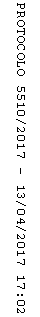 